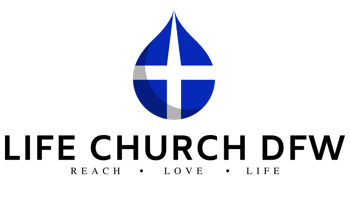 2023 Fasting & Prayer GuideWHAT IS FASTING?Fasting is a spiritual discipline where we abstain from particular things in our lives so we can dedicate ourselves to prayer. In the Bible, fasting typically involved going without food and often took place when there was a major decision to be made or a circumstance where someone needed direction from or intervention by God. At other times, people fasted simply as a way to grow closer to God. Jesus fasted (see Matthew 4). Regardless of "the why" a fast is meant to be a consecrated time of sacrifice, prayer and devotion when we say “NO” to certain things so we can say “YES” to a closer relationship with God.BENEFITS OF FASTINGDeepens humility and understanding of our dependence on GodIncreases our hunger for God to work in our livesIntensifies prayer concentration Solidifies determination Feeds your faith Sensitizes you to the Holy Spirit working in your life Ignites earnestness, zeal and greater sincerity in your walk with GodWHY FAST?When facing circumstances that seem impossible 
Nehemiah 1:4 “When I heard these things, I sat down and wept. For some days I mourned and fasted and prayed before the God of heaven.”Fresh revelation and direction from God 
Ezra 8:21 “Then I proclaimed a fast there at the river of Ahava, that we might humble ourselves before our God to seek from Him a [a]safe journey for us, our little ones, and all our possessions.”To receive God’s aid in battle and to defeat the enemy
2 Chronicles 20:3 “Jehoshaphat was afraid and [a]turned his attention to seek the Lord, and proclaimed a fast throughout all Judah.” Esther 4:16 “Go, assemble all the Jews who are found in Susa, and fast for me; do not eat or drink for three days, night or day. I and my maidens also will fast in the same way. And thus I will go in to the king, which is not according to the law; and if I perish, I perish.”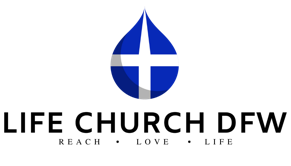 To seek the mind of GodActs 13:2 “While they were ministering to the Lord and fasting, the Holy Spirit said, “Set apart for Me Barnabas and Saul for the work to which I have called them.”Acts 14:23 “When they had appointed elders for them in every church, having prayed with fasting, they commended them to the Lord in whom they had believed.”
To prepare for ministering in the power and grace of God 
Matthew 4:2 “And after He had fasted forty days and forty nights, He [a]then became hungry.”To obtain a greater degree of God’s authority and powerMatthew 17:21 “But this kind does not go out except by prayer and fasting” To humble yourself before God in reflection of His grace, mercy and protection
Psalms 35:13 “But as for me, when they were sick, my clothing was sackcloth;
I humbled my soul with fasting, And my prayer kept returning to my bosom”.To rededicate and commit yourself to God 
Nehemiah 9:1 “Now on the twenty-fourth day of this month the sons of Israel assembled with fasting, in sackcloth and with dirt upon them.”WHAT WILL YOU ABSTAIN FROM FOR GOD?Before you begin a fast, make a personal plan for how you will approach it. The following guidelines and suggestions are provided to help you establish boundaries for your fast. Keep in mind that your fast may look different from someone else's. Others may choose to be more or less strict in their choices to ensure the fast is indeed a sacrifice for them. The goal is not to duplicate what others are doing. The focus of a fast is less about “what” is sacrificed and more about having a genuine desire to deny self as an act of worship and sacrifice before God.**If this is your first fast, start slowly and with realistic goals. You can always adjust as you go.Types of Fasts:Complete Fast: abstain from all food and drinkDaniel Fast: abstain from sugars, meats, oils, breads, caffeine, alcoholTechnology Fast: TV, social media, gaming devices, tablets, etc. Partial Fast: fast from specific food items of your choosing (making sure they are indeed sacrifices for you), fast for a portion of the day (sunrise to sunset), fast on specific days (M-W-F or weekdays only) Sex: married couples mutually determine a specific period of time to abstain and seek God together SUGGESTIONS ABOUT HOW TO BE INTENTIONAL IN YOUR TIME WITH GOD:Plan for uninterrupted time to connect with God in prayer. Consider preparing a special area in your home for your time of prayer and devotion. In addition to prayer, consider including time for worship (praise music)Read God’s Word. Consider focus on a particular book of the Bible, topic or Biblical figure. As you read/study the Bible, consider memorizing any Scripture(s) that stand out in your time with GodBring any personal needs to the Lord. Intercede for family, friends, your church, spiritual leaders, your community, city, etc. Create a prayer list/journal of those needs/requests.Make sure you allow times of stillness and silence to LISTEN to God. Keep paper and pen handy to record what He reveals to you (journaling)Confess and repent of any sins as God brings them to your attention. Receive God's grace and forgiveness and make any commitments for repentance or restitution. Read a book that will feed you spiritually in an area, direction, or burden that you sense God may be leading you toExpect the enemy to try to dishearten, discourage or distract you. If you sense this happening, immediately go to God in prayer against it. Satan knows that this can be a powerful time between you and God, and will bring anything into your life to compromise your time and relationship with Him. Spend time with others sharing what God is doing in your life, share prayer burdens and answered prayers. HOW TO PRAY?Consider these 4 basic elements of prayer (ACTS):Adoration (1 Chronicles 29:11) Recognizing and honoring God for Who He is.Confession (1 John 1:9) Because sin separates us from God, we needed a Savior to redeem us. Because we know that Jesus Christ sacrificed Himself on the cross on our behalf, when we confess our sins before God and are truly repentant, we can know that those sins are fully forgiven. Thanksgiving (Ephesians 5:20) Gratitude. Thankfulness to God for all that He has done for us. His greatest gift to us being the sacrifice of His Son as our Savior. There is no greater love than this!Supplication (Matthew 7:7) Asking God for what we need (petition) with the understanding that nothing is too big or too small for Him. The Lord truly cares for us. We can ask with confidence, knowing that He will respond in His time and in accordance with His perfect will for us. Supplication also includes praying for the needs of others.Considerations for children & teens:Due to the specific nutritional needs of growing children and teens, it is not advisable for them to do a complete fast (abstaining from all food). Consider a brief partial fast, fast from sugar or a technology fast instead.Be sure to offer age-appropriate materials for young people to ensure understanding and keep their attention (consider children’s and teen Bibles and devotional materials) *if you need guidance, email tlcyouth@thelifedfw.com and our youth team will be happy to help  you find additional resourcesLead by example. Make sure they see you praying, reading your Bible and taking any  cares, decisions, needs, etc. to God in prayer.Teach gratitude. Not only teaching them to thank us as parents/guardians, but also to recognize and thank God as the Source of everything-health, home, family, clothes, toys, parent’s jobs, etc.The Prayer Hamburger graphic (based on the Lord’s Prayer) is offered as a tool to help children grasp the parts of a “good prayer” in a way they can easily understand. Additionally, older children and teens can work on memorizing the Lord’s Prayer (Matthew 6:9-13)Some other simple ideas:Create a habit of having a quick prayer time in the morning before kids leave for school/parents leave for workCreate a prayer request list in a common area of your home where everyone can add to it as they need to, and commit to pray for those listed. Include a list of answered prayer too!Pray together using the “Popcorn Method.” A way to pray together as a family where everyone participates. Can be a good way to help those who may be shy about praying out loud become more comfortable. Someone starts the prayer, prays briefly and then becomes silent, indicating it’s time for someone else to “pop in” and pray. Prayer is concluded by the last person to pray.If there is a set bedtime, maybe allow them to “stay up late” to pray, read a Bible story or a devotional, write in a prayer journal, etc.Establish family devotion times on a schedule that works for your household (purchase a book of family devotions, find devotionals online or on Bible apps, or simply read a verse/passage/story and discuss as a family)Offer small rewards often (small treats, stickers, etc.), to younger children for Bible disciplinesLastly, be patient and have realistic, age-appropriate expectations and goals, especially with teens. New habits take time, so start small and build from there. Celebrate small successes, which will motivate everyone to keep going!FASTING Q&ACan I use seasonings, milk, grains, egg, vitamins, oils or butter? Fasting is a private discipline, and one that is not meant to be unattainable. Decide what is feasible for you to do and pursue that. Try not to get distracted with minute details. Determine what you will do, commit to it and put it in God’s hands.Can children fast? If children and teens want to join you in fasting, by all means include them! Be mindful of the nutritional needs of growing children and teens, and consider only a partial or technology fast for them. You could also consider a family fast, where you abstain from something together (such as desserts, treats or TV) and replace that with Bible reading and family devotion time. Do I continue to exercise while fasting? Moderate exercise is always good, but it’s best to consult a doctor about fasting and exercise. During a complete fast you may lack the energy needed to maintain a high level of exercise or be at higher risk of dehydration. Please proceed cautiously.What if I my job involves manual labor? If your job requires a lot of physical energy, consider a partial fast that insures you receive the necessary nutrition and hydration to safely sustain you.What if I start but don’t finish (or “break”) my fast... have I fasted for nothing? Seeking connection to God through prayer and fasting is never wasted time. God looks to the heart and always takes note of our sincere effort.  Determine in your heart that you will put forth better effort next time or try finishing with a partial fast. Just don’t give up!What if I have a medical condition? Consult your doctor before starting any fast and decide together what is possible for you. If your health prohibits you from fasting food, choose something that you consider a sacrifice and replace it with prayer and Bible study. See “Health Considerations” section below for further guidanceHealth Considerations before starting a fast:Be sure you are in good healthIf you are under a doctor’s care for any condition, consult your doctor before fastingIf you are taking medication, be cautious and use wisdom as you fastBegin slowly. If you have never fasted before, start with a half day, then progress to one day a week, etc. We suggest that you continue to drink during your fast, specifically water and fruit juiceProfessional supervision and guidance should be given to;pregnant or nursing mothersthose diagnosed with a chronic health condition (anemia, diabetes & other blood sugar disorders, cancer, etc.)persons who take daily medicationsthose who are very thin or underweight anyone with a history of an eating disorder